。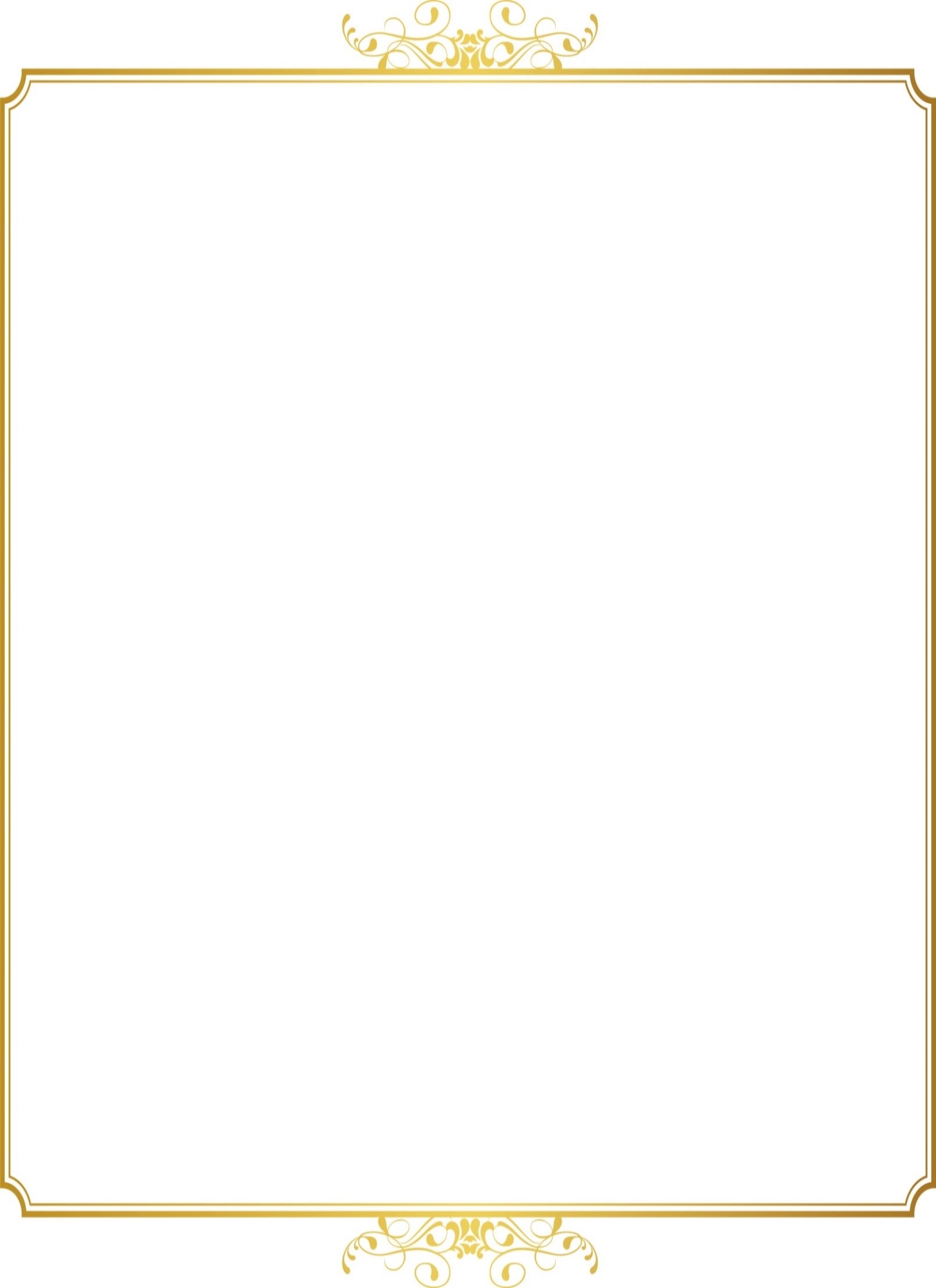 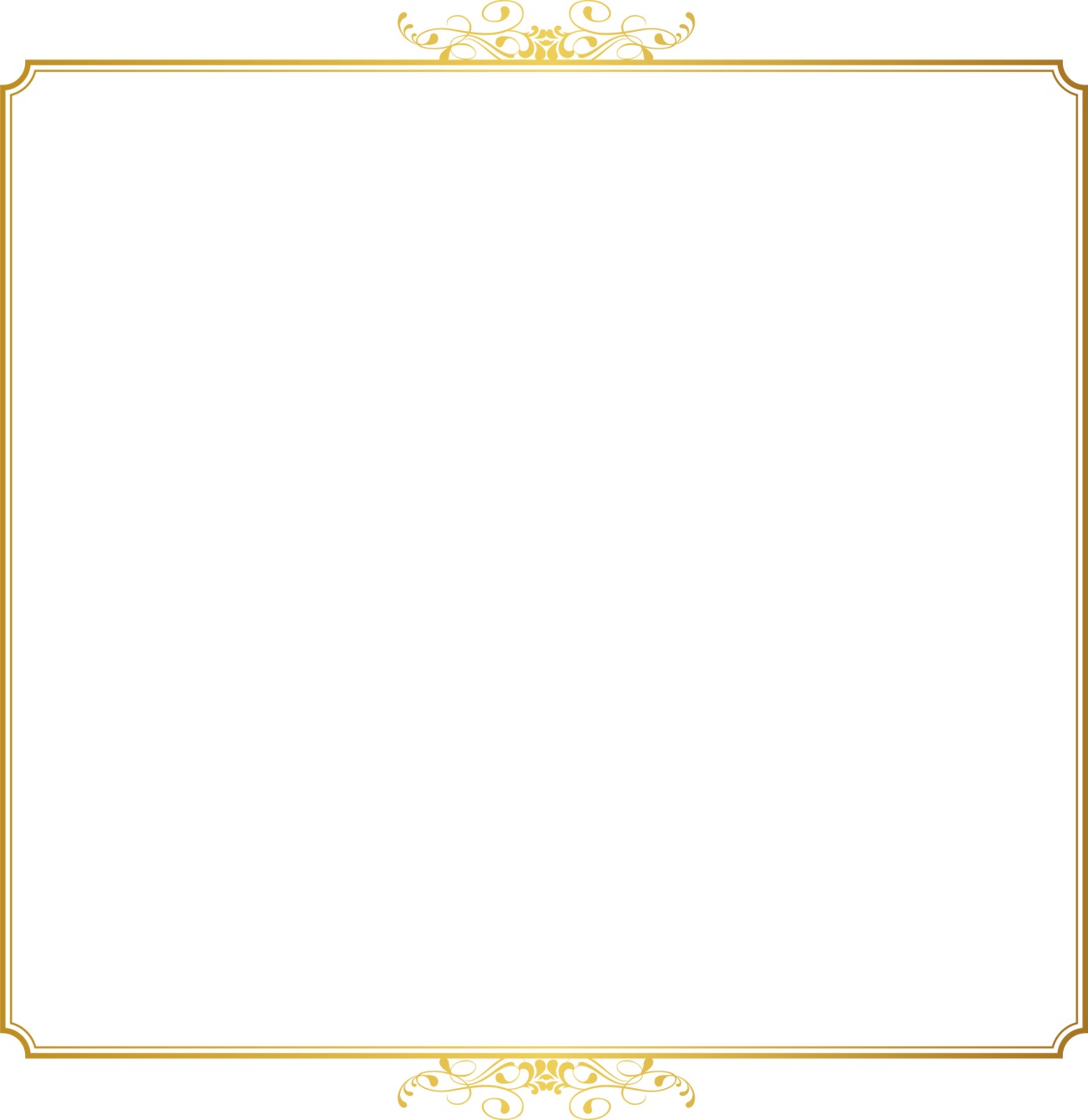 